INFORMAZIONI PERSONALIMarco Bottazzi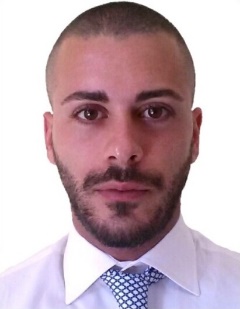 Via Santa Maria, 32 – 86035 Larino (CB), Italia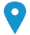     (+39) 3400056160 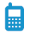  marcobottazzi86@gmail.com; PEC: marco.bottazzi86@legalmail.it 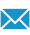 Sesso Maschile | Data di nascita 28/06/1986 | Nazionalità ItalianaESPERIENZA PROFESSIONALE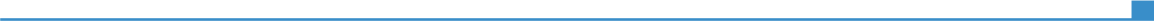 17/06/2016 – 08/02/202108/01/2014 – 14/04/2016Guida Ambientale – Escursionistica / Accompagnatore TuristicoWorldtours International S.r.l., NapoliAccoglienza e accompagnamento persone singole o gruppi di turisti nei viaggi sul territorio regionale campano su programmi turistici precedentemente predispostiDisbrigo degli adempimenti burocratici e amministrativiFornitura informazioni sul viaggio e sulle zone visitateGestione richieste e reclami dei clienti; favorire l’armonia all’interno del gruppoOperatore SportelloUIL TEMP Campania, Napoli Back-office e gestione database presso gli info desk “Lavorinforma” della UIL TEMP CampaniaInterazioni giornaliere con lavoratori disoccupati, restando costantemente paziente ai fini di una comprensione precisa delle loro richiesteRedazione, editing grafico e diffusione magazine per il matching domanda/offerta di lavoroOrientamento, counselling ed informazione a giovani inoccupati ascoltandoli con attenzione ai fini di fornire un servizio adeguato e soddisfacenti01/04/2015 – 31/03/2016Responsabile Servizio Clienti Stranieri01/04/2015 – 31/03/2016Unione Italiana Immigrati in Campania UN.IT.I., Napoli01/04/2015 – 31/03/2016Realizzazione di attività di sensibilizzazione ed informazione sul tema della sicurezza e salute sui luoghi di lavoro, rivolto in particolar modo agli immigrati lavoratori ai fini di consentire una migliore integrazioneCoordinamento attività di progetto“Lettura” degli stati emozionali dei clienti stranieri, osservando ed ascoltando gli indizi più sottili circa la loro personalità, così da mantenere con essi un’interazione positiva28/09/2015 – 10/10/201528/09/2015 – 10/10/2015Consulente linguistico – culturale Professionale28/09/2015 – 10/10/2015Banco di Napoli S.p.a. e Università di Napoli Federico II28/09/2015 – 10/10/2015Coordinatore dei processi di comunicazione interculturale, in lingua araba ed inglese, ai fini dell’espletamento del Corso di formazione avanzato in “Business plan e bancabilità” promosso in ottemperanza a quanto previsto dalle disposizioni e istruzioni per l’attuazione della Convenzione sottoscritta tra il Banco di Napoli S.p.a, Bank of Alexandria d’Egitto e il L.U.P.T. – Università di Napoli Federico II.27/08/2013 – 07/02/2014Capo ufficio Sezione Approfondimenti – Fondazione Ducci / C.I.D.I. (Centro Internazionale per il Dialogo Interculturale)27/08/2013 – 07/02/2014Fondazione “Francesco Paolo e Annamaria Ducci”, Palazzo Cisterna, Via Giulia 163, 00186, Roma; C.I.D.I. (Centro Internazionale per il Dialogo Interculturale), Kasr Annoujoum, Derb Zerbtana 1, Fès, Marocco 27/08/2013 – 07/02/2014Assistente del Presidente della Fondazione Ducci, il Consigliere d’Ambasciata Dott. Paolo Ducci (FOOD AND AGRICULTURE ORGANIZATION OF THE UNITED NATIONS)Scrittura, traduzione, e gestione e-mail, documenti e newslettersProgettazione, coordinamento e monitoraggio attività culturali in Italia ed in MaroccoPublic relations, comunicazione e relazioni con la stampa italiana ed esteraResponsabile ufficio Sezione Approfondimenti Geopolitica ed Economia03/11/2010 – 20/12/201203/11/2010 – 20/12/2012Coordinatore UNICEF Campania03/11/2010 – 20/12/2012Comitato Regionale della Campania per l’UNICEF, Largo Domenico Martuscelli, 26, 80127, Napoli03/11/2010 – 20/12/2012Pianificazione, gestione finanziaria e realizzazione programmi e progetti di sviluppo umano dell’UNICEFCoordinamento di partenariati con istituzioni pubbliche, organizzazioni giovanili ed associazioni localiSupervisione, valutazione e monitoraggio attività di progettoRedazione report e documentazioni progettuali05/05/2011 – 05/05/201205/05/2011 – 05/05/2012Segretario Esecutivo del Funzionario Amministrativo05/05/2011 – 05/05/2012Corte di Appello di Napoli (Sezione Lavoro e di Previdenza e di Assistenza), Napoli05/05/2011 – 05/05/2012Collaborazione nell’esecuzione di sentenze giudiziarieTraduzione, registrazione, aggiornamento e conservazione dati ed attiComunicazione e relazioni pubblicheISTRUZIONE E FORMAZIONE29/04/2020Master universitario di primo livello in Discipline antropo-psico-pedagogiche, metodologie e tecnologie didattiche nella scuola29/04/2020Accademia di Belle Arti “Michelangelo” – Agrigento Accademia di Belle Arti “Michelangelo” – Agrigento 29/04/2020Voto finale: 100/100Voto finale: 100/100Anno accademico 2019/2020Percorso Formativo Docenti 24 CFUAnno accademico 2019/2020Accademia di Belle Arti “Michelangelo” – AgrigentoAccademia di Belle Arti “Michelangelo” – AgrigentoAnno accademico 2019/202018/12/2013Laurea Magistrale in Scienze delle Lingue, Storia e Culture del Mediterraneo e dei Paesi Islamici18/12/2013Facoltà di Studi Arabo-Islamici e del Mediterraneo – Università degli Studi di Napoli “L’Orientale”Facoltà di Studi Arabo-Islamici e del Mediterraneo – Università degli Studi di Napoli “L’Orientale”18/12/2013Voto finale: 110 cum laudeVoto finale: 110 cum laudeCOMPETENZE PERSONALILingua madreItalianoItalianoItalianoItalianoItalianoAltre lingueCOMPRENSIONE COMPRENSIONE PARLATO PARLATO PRODUZIONE SCRITTA Altre lingueAscolto Lettura Interazione Produzione orale Arabo C1/2C1/2C1/2C1/2C1/2Inglese C1/2 BULATSC1/2 BULATSC1/2 BULATSC1/2 BULATSC1/2 BULATSFrancese B1/2C1/2B1/2B1/2C1/2Spagnolo B1/2C1/2B1/2B1/2B1/2Livelli: A1/2 Livello base - B1/2 Livello intermedio - C1/2 Livello avanzato Quadro Comune Europeo di Riferimento delle LingueLivelli: A1/2 Livello base - B1/2 Livello intermedio - C1/2 Livello avanzato Quadro Comune Europeo di Riferimento delle LingueLivelli: A1/2 Livello base - B1/2 Livello intermedio - C1/2 Livello avanzato Quadro Comune Europeo di Riferimento delle LingueLivelli: A1/2 Livello base - B1/2 Livello intermedio - C1/2 Livello avanzato Quadro Comune Europeo di Riferimento delle LingueLivelli: A1/2 Livello base - B1/2 Livello intermedio - C1/2 Livello avanzato Quadro Comune Europeo di Riferimento delle LingueCompetenze informaticheECDL Core, 12/11/2012, C.P.U. S.r.l.Corso sull’uso didattico della LIM, 02/06/2020, SALVEMINICorso sull'utilizzo del Tablet, 01/06/2020, SALVEMINIBuona conoscenza del software manageriale “Project” acquisita presso UNICEFADDESTRAMENTO PROFESSIONALE PER LA DATTILOGRAFIA, 14/04/2021, Comune di Puglianello (BN)Master REDDI – Responsabile Documentale Digitale d’Impresa, 13/10/2015, Media Artex ECDL Core, 12/11/2012, C.P.U. S.r.l.Corso sull’uso didattico della LIM, 02/06/2020, SALVEMINICorso sull'utilizzo del Tablet, 01/06/2020, SALVEMINIBuona conoscenza del software manageriale “Project” acquisita presso UNICEFADDESTRAMENTO PROFESSIONALE PER LA DATTILOGRAFIA, 14/04/2021, Comune di Puglianello (BN)Master REDDI – Responsabile Documentale Digitale d’Impresa, 13/10/2015, Media Artex ECDL Core, 12/11/2012, C.P.U. S.r.l.Corso sull’uso didattico della LIM, 02/06/2020, SALVEMINICorso sull'utilizzo del Tablet, 01/06/2020, SALVEMINIBuona conoscenza del software manageriale “Project” acquisita presso UNICEFADDESTRAMENTO PROFESSIONALE PER LA DATTILOGRAFIA, 14/04/2021, Comune di Puglianello (BN)Master REDDI – Responsabile Documentale Digitale d’Impresa, 13/10/2015, Media Artex ECDL Core, 12/11/2012, C.P.U. S.r.l.Corso sull’uso didattico della LIM, 02/06/2020, SALVEMINICorso sull'utilizzo del Tablet, 01/06/2020, SALVEMINIBuona conoscenza del software manageriale “Project” acquisita presso UNICEFADDESTRAMENTO PROFESSIONALE PER LA DATTILOGRAFIA, 14/04/2021, Comune di Puglianello (BN)Master REDDI – Responsabile Documentale Digitale d’Impresa, 13/10/2015, Media Artex ECDL Core, 12/11/2012, C.P.U. S.r.l.Corso sull’uso didattico della LIM, 02/06/2020, SALVEMINICorso sull'utilizzo del Tablet, 01/06/2020, SALVEMINIBuona conoscenza del software manageriale “Project” acquisita presso UNICEFADDESTRAMENTO PROFESSIONALE PER LA DATTILOGRAFIA, 14/04/2021, Comune di Puglianello (BN)Master REDDI – Responsabile Documentale Digitale d’Impresa, 13/10/2015, Media Artex Patente di guidaBBBBBULTERIORI INFORMAZIONIPubblicazioniPresentazioniProgettiConferenzeSeminariRiconoscimenti e premiAppartenenza gruppi / associazioniReferenzeMEMBRO DEL COMITATO SCIENTIFICO CETRI-TIRES “THE OFFICE OF JEREMY RIFKIN” THE FOUNDATION ON ECONOMIC TRENDS – Esperto di Relazioni Internazionali e Rapporti Interculturali con particolare riferimento all’area del Mediterraneo e al dialogo interreligioso31/03/2016 – Eletto Delegato Regionale del Servizio Civile Nazionale per la Campania dal Dipartimento della Gioventù e del Servizio Civile Nazionale della Presidenza del Consiglio dei MinistriAutore del progetto di Servizio Civile Nazionale “Sportello A.L.I. Ascolto, Lavoro e Integrazione in Campania”, Unione Italiana Immigrati in Campania UN.IT.I., Napoli, 201607/10/2013 – 21/12/2013 Tirocinio presso il Servizio di Orientamento e Tutorato (SOrT) – Università degli Studi di Napoli “L’Orientale”.07/01/2015 – 01/04/2016 Stage presso ADOC Napoli e Campania – Associazione per la Difesa e l’Orientamento dei Consumatori.Attestati di partecipazione ai seminari di aggiornamento, Servizio Regionale di Mediazione Culturale – Yalla, Napoli:1) Normativa generale sull’immigrazione: aggiornamenti e focus – 17/07/20152) Comunicazione interculturale: elementi di analisi conversazionale nella relazione d’aiuto – 22/07/20153) Nuovi contesti migratori e relativi bisogni: elementi di antropologia culturale – 27/07/20154) Il diritto alla salute del migrante e l’accesso ai Servizi Sanitari – 18/11/201503/07/2013 – 03/08/2013 Collaboratore pubblicista presso ASRIE – Associazione di Studio, Ricerca e Internazionalizzazione in Eurasia e Africa, Via Terranova 407, 00133, Roma.Giornata Universale dei diritti dell’Infanzia e dell’Adolescenza, organizzata dal Comitato Regionale della Campania per l’UNICEF il 26 novembre 2012 e il 15 dicembre 2010 presso la Mostra d’Oltremare, viale Kennedy, 54 - 80125, Napoli e l’Istituto Professionale Industria e Artigianato “Sannino - Petriccione” di Ponticelli (Napoli). Il sottoscritto, in occasione di tali eventi, ha tenuto un discorso sull’attuazione della “Convenzione sui diritti dell’infanzia” nei Paesi arabo-islamici e sulla condizione dell’infanzia nei Paesi arabo-islamici.Nei mesi di aprile e maggio 2012, il sottoscritto ha coadiuvato le attività di preparazione della “Mostra documentaria Mersa/Wadi Gawasis. Un porto faraonico sul Mar Rosso”, Palazzo Du Mesnil, Università degli Studi di Napoli “L’Orientale”.IncontriFes 2013 del 27 e 28 settembre 2013 (Kassr Annoujoum – Fès, Marocco), organizzato dalla Fondazione “Francesco Paolo e Annamaria Ducci”. Il sottoscritto, in occasione di tale evento, ha fornito un contributo operativo e logistico nell’organizzazione di un simposio dal tema “La crisi della democrazia nel nord e nel sud del Mediterraneo” con la partecipazione dell’On. Giuseppe Pisanu, il Ministro Nabil Ben Abdallah, l’Amb. Aziz Mekhouar e l’Amb. Marco Mazzocchi Alemanni.Concerto contro la fame nel mondo, 8/12/2013, Roma, organizzato dalla Fondazione “Francesco Paolo e Annamaria Ducci”. Il sottoscritto, in occasione di tale evento, ha focalizzato la propria attività sulla pianificazione, gestione e coordinamento della soirée musicale.Attestato di partecipazione al seminario interdisciplinare “Rappresentazioni ed autorappresentazioni. Diritti e identità di genere in Nord Africa e Vicino Oriente”, Università degli Studi di Napoli “L’Orientale”, 10/11/2012 – 15/12/2012. Il sottoscritto ha concluso il seminario componendo un elaborato dal titolo: “Mutilazioni Genitali Femminili. La prigione di un rito”.Attestato di partecipazione al seminario interdisciplinare “Giovani, società e diritti di cittadinanza in Nord Africa e Medio Oriente: uno sguardo attraverso il cinema”, Università degli Studi di Napoli “L’Orientale”, 06/03/2013 – 22/04/2013.Attestato di partecipazione al seminario interdisciplinare “Storia e cultura del popolo curdo”, Università degli Studi di Napoli “L’Orientale”, 20/03/2012 – 12/06/2013. Il sottoscritto ha concluso il seminario componendo un elaborato dal titolo: “Halabja. Il bombardamento chimico dei kurdi d’Iraq”.Attestato di partecipazione al corso di formazione professionale online, offerto da Lezione-online.it, dal titolo “Corso di Teorie e Tecniche del Linguaggio Giornalistico”, Perugia, 19/05/2014.Attestato di partecipazione al corso di “Lingua e civiltà portoghese – brasiliana”, Liceo Linguistico Sperimentale “Brocca” di Casacalenda (CB), a.s. 2004/2005.Corsi di specializzazione in: “Tecniche di comunicazione nella gestione delle risorse umane” e “Sicurezza sui luoghi di lavoro (D.Lgs. 81/2008)” promossi da Gi Group S.p.a. e Gi Formazione Srl ed autorizzati da Protom Group S.p.a. e finanziati dal fondo per la Forma.Temp., Napoli, luglio 2013.Membro effettivo della commissione giudicatrice del concorso “Io come Tu – Accogliamo i bambini del Nord Africa”, bandito dal MIUR – Direzione Generale Ufficio Scolastico Regionale per la Campania e dall’UNICEF Campania, 26/01/2012.Dal 2010 ad oggi, socio dell’ “Associazione Nazionale Carabinieri – Sezione Napoli Est”.Attestato di partecipazione al corso di formazione “Campania Informa Tutela c/o P.A. - Tutela dei diritti e degli interessi dei cittadini nei rapporti con la Pubblica Amministrazione”, E.R.F.A.P. UIL Campania, 18, 20, 24/11/2015.Attestato di partecipazione al Convegno “Terrorismo e islamofobia: informazione e integrazione contro gli stereotipi”, promosso dal gruppo di imprese sociali Gesco, l’Ossin – Osservatorio Internazionale per i diritti, il Cielm – Coordinamento Internazionale degli Enti Locali del Mediterraneo, la Confederazione Islamica Italiana, Maschio Angioino, Napoli, 25/02/2016.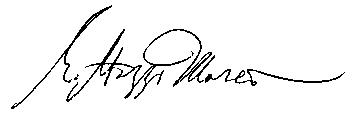 Autorizzo il trattamento dei miei dati personali ai sensi del D.Lgs 196 del 30 giugno 2003